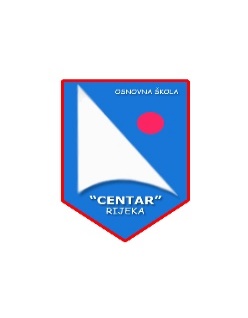 OSNOVNA ŠKOLA „CENTAR“Podhumskih žrtava 551000   RijekaKlasa: 003-06/20-01/05Urbroj:2l70-55-01-20-1Rijeka, 8. lipnja  2020.                 POZIVNa temelju čl. 42. i 48. Statuta OŠ „Centar“ i članka  34a Poslovnika o radu Školskog odbora, sazivam 41. (elektroničku) sjednicu Školskog odbora, koja će se održati dana 15.06.2020. DNEVNI REDUsvajanje Zapisnika sa prethodne (40.)sjednice Školskog odboraDonošenje Odluke o višku vlastitih prihoda u 2019.godiniDonošenje Odluke o višku vlastitih prihoda u 2019.godini iz izvoira 4400 – prihodi za posebne namjene, proračunski korisnici                                                                                 Predsjednica Školskog odbora:                                                                                                   Vesna Majetić – Linić, prof.U privitku : Zapisnik sa 40. sjednice Školskog odbora održane 6.3.2020. godineObrazloženje  točke 2. i 3. Dnevnog redaOdluka o višku vlastitih prihoda od 31.1.2020. koja se mijenja i Prijedlog nove Odluke Odluka o višku vlastitih prihoda u 2019., godini iz izvora 4400 i Prijedlog nove Odluke 